소비자클레임 자문 신청서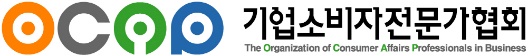 기본정보의뢰일자분    과기본정보업 체 명부 서 명기본정보담 당 자연 락 처질의사항개요질의사항소비자주장질의사항질의요지